									 MODELLO A)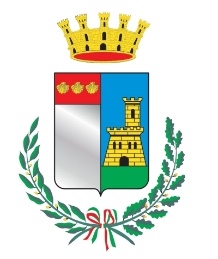          Città di   Camillo CavourCOMUNE DI SANTENAUFFICIO TRIBUTIe-mail: tributi@comune.santena.to.itOGGETTO: Comunicazione ai sensi dell’art. 23 comma 4, del regolamento Comunale sulla IUC – IMU, delle condizioni particolari per l’ottenimento aliquota agevolataIl/La Sig./ra,  Dichiara di aver concesso in comodato gratuito aL’immobile che sarà utilizzato quale abitazione principale (*) sono escluse le categorie A/1-A/8-A/9 Data ………………………………….. Il presente modello deve essere presentato entro il termine previsto sotto a pena decadenza dal beneficio per l’annualità di riferimento e ha validità fino al permanere delle condizioni.Il diritto all’eventuale aliquota agevolata si rileva dalla domanda presentata dal contribuente ai sensi del D.P.R. 28.12.2000, n. 445, o, in mancanza, da altra idonea documentazione, che si ritiene tacitamente rinnovata fino a che ne sussistono le condizioni. L’autocertificazione, o la documentazione sostitutiva, deve essere presentata entro 90 giorni dalla data in cui si è verificata la condizione, ai sensi dell’art. 23, Titolo 2 IMU, del Regolamento IUC.INFORMATIVA SUL TRATTAMENTO DEI DATI PERSONALI (art. 13 del D. Lgs. 196/2003 Regolamento (UE) 679/2016 e s.m.i.)In ottemperanza a quanto previsto dal D. Lgs. N. 196/2003 e Regolamento (UE) 679/2016 e s.m.i. per la tutela del trattamento dei dati personali, il Comune di Santena informa che i dati raccolti nella presente dichiarazione e quelli eventualmente allegati saranno acquisiti e trattati, anche attraverso strumenti automatici informatizzati, per i fini istituzionali di questa Amministrazione.Si comunica che il titolare del trattamento è la Sig.ra Catia Campaci, Funzionario Responsabile IUC.Allegare fotocopia documenti in corso di validità Cognome  Nome Sesso M     F Comune di nascita Data di nascita Codice Fiscale Domicilio fiscale (Via , Piazza) Civico Comune di residenza Comune di residenza Provincia C.A.P. Recapito (solo se diverso dalla residenza) Tel./Fax Mail - P.E.C. Mail - P.E.C. Cognome  Nome Sesso M     F Comune di nascita Data di nascita Codice Fiscale Grado di parentale indicare Domicilio fiscale (Via , Piazza) Civico Comune di residenza Comune di residenza ProvinciaC.A.P. Recapito (solo se diverso dalla residenza) Tel./Fax Mail - P.E.C. Mail - P.E.C. n° Indirizzo dell’immobile Dati Catastali Dati Catastali Rendita catastale Periodo di possesso % possesso n° Indirizzo dell’immobile Foglio Part. Sub Cat. (*) Rendita catastale Periodo di possesso % possesso 1     	             IL COMODANTE           IL COMODATARIO  	…………………………………………. …………………………………………. 